ACADEMIC QUALIFICATIONS with datesEMPLOYMENT RECORD: CURRENT POSTPREVIOUS EMPLOYMENT [in chronological with dates]Names and Dates of Previous Institutions/Employers with brief details of posts and responsibilities.ADMINISTRATION, LEADERSHIP AND MANAGEMENTContribution to the Administration of the University at Programme Level, Faculty level, appointment as a principal officer (Dean/Director) or course coordinator and accomplishments in that role, and contribution to the attainment of the goals described in any of the University’s mission and statement/strategic plan/research plan or faculty strategic plan. Please also state any new initiatives at each level:Programme Area Level:Faculty Level:University Level:Service Awards or Prizes, if any:[Use additional sheet if necessary]TEACHING AND SUPERVISIONTeaching Experience:Summary of Teaching Accomplishments including any teaching awards, if any:Indicate modules that you can teach and are willing to offer at undergraduate and postgraduate levels:Student Evaluation: Please provide a copy of the teaching feedback exercise for the past 3 years.Supervision Experience:Please provide a list of supervision at undergraduate level (such as final year projects) and postgraduate level (Master’s degree and PhD students)Indicate the use and/or development of innovative teaching including e-learning, global classroom, etc. if any:Leadership roles and academic leadership in the development of programmes, modules, and/or curriculum:RESEARCH AND PUBLICATIONSIndicate Present Research Activities, Areas of Interest, Research Collaborations, Plans for Future Development in your Research Field, Research Grants and Research Prizes granted. Research Activities:Research Area/Interest:Research Collaborations in Multidisciplinary/Cluster Projects:Plans for Future Development in Your Research Field:Research Grants:Research Prizes:Patents (Filed/Applied/Granted), if any:
PUBLICATIONS:Please attach a list of Publications (Books and Monograph, International Journals, and Other Scholarly Publications) and provide a print out and the link to your Scopus h-index and citation, as a measure for both the productivity and impact of the published work[Use additional sheet if necessary]LANGUAGES:HOBBIES AND INTERESTS:FAMILY PARTICULARS:REFEREES:Please provide names of four (4) referees who are willing to serve in their capacity and will be able to submit reports to the University by a given date. Referees should be people of standing whose judgements can be relied upon by the Panel in its deliberation.DECLARATIONI declare that all the information provided on this application is true and correct to the best of my knowledge. I understand this information is subject to verification, and my employment and/or continuance thereof may depend upon its accuracy.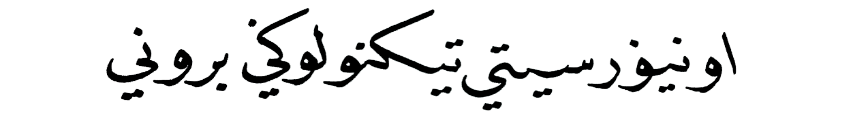 UNIVERSITI teknologi brunei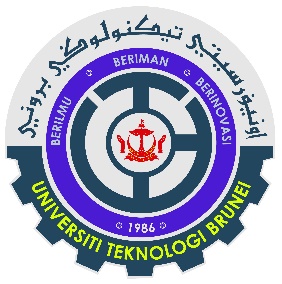 [APPLICATION FORM FOR ACADEMIC POSITION]NON-LOCAL APPLICANTPlease complete and submit to:Registrar and SecretaryUniversiti Teknologi Brunei(Attention to: Assistant Registrar, Personnel)For applicant use onlyThis application form must be accompanied with UNIVERSITI TEKNOLOGI BRUNEIAPPLICATION FORM FOR ACADEMIC POSITION[NON-LOCAL APPLICANT]UNIVERSITI TEKNOLOGI BRUNEIAPPLICATION FORM FOR ACADEMIC POSITION[NON-LOCAL APPLICANT]UNIVERSITI TEKNOLOGI BRUNEIAPPLICATION FORM FOR ACADEMIC POSITION[NON-LOCAL APPLICANT]UNIVERSITI TEKNOLOGI BRUNEIAPPLICATION FORM FOR ACADEMIC POSITION[NON-LOCAL APPLICANT]UNIVERSITI TEKNOLOGI BRUNEIAPPLICATION FORM FOR ACADEMIC POSITION[NON-LOCAL APPLICANT]UNIVERSITI TEKNOLOGI BRUNEIAPPLICATION FORM FOR ACADEMIC POSITION[NON-LOCAL APPLICANT]UNIVERSITI TEKNOLOGI BRUNEIAPPLICATION FORM FOR ACADEMIC POSITION[NON-LOCAL APPLICANT]Attach recentpassport-size photographherePost applied for: Reference number:Post applied for: Reference number:Post applied for: Reference number:Post applied for: Reference number:Date of any previous application: Date of any previous application: Date of any previous application: Date of any previous application: Please indicate the source from where you obtained information regarding the vacant post at Universiti Teknologi Brunei:Please indicate the source from where you obtained information regarding the vacant post at Universiti Teknologi Brunei:Please indicate the source from where you obtained information regarding the vacant post at Universiti Teknologi Brunei:Please indicate the source from where you obtained information regarding the vacant post at Universiti Teknologi Brunei:PERSONAL PARTICULARSPERSONAL PARTICULARSPERSONAL PARTICULARSPERSONAL PARTICULARSPERSONAL PARTICULARSPERSONAL PARTICULARSPERSONAL PARTICULARSPERSONAL PARTICULARSPERSONAL PARTICULARSFull Name (underline Surname/Family name):Full Name (underline Surname/Family name):Full Name (underline Surname/Family name):Full Name (underline Surname/Family name):Full Name (underline Surname/Family name):Full Name (underline Surname/Family name):Date of Birth: Date of Birth: Place of Birth:Nationality:Nationality:Citizenship:Marital Status:Marital Status:Religion:Gender:        Gender:        Country of Domicile:Passport No.:(Attach a scanned copy of passport)Passport No.:(Attach a scanned copy of passport)Expiry Date:Address of Correspondence:Address of Correspondence:Telephone [Home/Mobile]:Telephone [Home/Mobile]:Email Address:Telephone [Office]:Telephone [Office]:Fax No.:Present Post:Present Post:Basic Salary:Basic Salary:Other Emoluments and Allowance etc.:Other Emoluments and Allowance etc.:Other Emoluments and Allowance etc.:Period of Notice before Reporting for Duty in Brunei:Period of Notice before Reporting for Duty in Brunei:Period of Notice before Reporting for Duty in Brunei:Period of Notice before Reporting for Duty in Brunei:Period of Notice before Reporting for Duty in Brunei:Major Field of StudyMajor Field of StudyName & Address of Awarding InstitutionAward Date of CertificateFirst DegreeMaster’s DegreePhDOther Awards, please state:Fellowship and Membership of Learned and Professional SocietiesFellowship and Membership of Learned and Professional SocietiesType / ClassName & Address of Awarding InstitutionDateUse this space to provide additional information you wish to include / you may use additional sheet if necessaryUse this space to provide additional information you wish to include / you may use additional sheet if necessaryUse this space to provide additional information you wish to include / you may use additional sheet if necessaryUse this space to provide additional information you wish to include / you may use additional sheet if necessaryUse this space to provide additional information you wish to include / you may use additional sheet if necessaryAcademic Position:Starting Date:Institution:Faculty/School/Department:Duties:Current Position of Responsibility [e.g. Head of Department, Deputy Dean, Dean/Director]:Previous Posts and Responsibilities in this Institution:Previous Posts and Responsibilities in this Institution:In Higher Education:In Higher Education:In Higher Education:In Higher Education:In Higher Education:Positions HeldName of Institution, CountryDate(From – To)No. of Years Holding the PositionNature of EmploymentOther Employers:Other Employers:Other Employers:Other Employers:Other Employers:Positions HeldName of InstitutionDate(From – To)No. of Years Holding the PositionNature of EmploymentNo.Date (From – To)Chair/Member of CommitteeNew Initiatives Introduced/ImplementedAccomplishments in the roleNo.Date (From–To)Chair/Member of CommitteeNew Initiatives Introduced/ImplementedAccomplishments in the roleNo.Date (From–To)Chair/Member of CommitteeNew Initiatives Introduced/ImplementedAccomplishments in the roleDate AwardedName of the AwardExplain briefly the significant of the awardTotal number of years teaching: Undergraduate ModulesPostgraduate ModulesYear/Semester /SessionModule Code & Module TitleOverall Mark/GradeLevel of SupervisionNumber of Students/Projects SupervisedNumber of Students/Projects SupervisedLevel of SupervisionMain SupervisionCo-SupervisionDegreeMastersPhDOthers:Year/Semester /SessionModule Code & Module TitleExplain briefly the use and/or development of innovative teachingYear/Semester /SessionModule Code & Module Title /Name of ProgrammesExplain briefly the rolesNo.Date (From – To) and DurationResearch Title Amount $Source of FundingPrincipal Investigator or Collaborator and % contribution to joint projectsName of the AwardAwarding BodyDate AwardedExplain briefly the significance of the awardName of the Patent & Patent NumberAwarding BodyDate Awarded Explain briefly the significance of the PatentPublicationsIn terms of numbersBooks and Book ChaptersEdited BooksReferred Journal ArticlesNon-referred ArticlesConference Papers (Full paper)Technical Reports/Working PapersStart-up Companies/ExhibitionsOthers, please specifyCurrent Publication StandingScopush-indexCitations (excluding self-citation)No. of Publications listedWritten AbilityWritten AbilityWritten AbilitySpoken AbilitySpoken AbilitySpoken AbilityFluentGoodFairFluentGoodFairMalayEnglishArabicOthers:Applicant’s Spouse Full Name:Applicant’s Spouse Full Name:Occupation:Occupation:Occupation:No.Children NameChildren NameDate of BirthAgeGender1.2.3.4.Title and Full Name of Referee:Position:Mailing Address:Telephone:Email address:Relationship to applicant:Title and Full Name of Referee:Position:Mailing Address:Telephone:Email address:Relationship to applicant:Title and Full Name of Referee:Position:Mailing Address:Telephone:Email address:Relationship to applicant:Title and Full Name of Referee:Position:Mailing Address:Telephone:Email address:Relationship to applicant:Applicant’s Signature:Date: